…………… ORTAOKULU 2023-2024 YILI T.C İNKILAP TARİHİ DERSİ 1. DÖNEM 1. YAZILI SORULARIDIR1. Güçlü Avrupa’nın temellerinin atılmasında etkili olan Sanayi inkılabı sonucunda ortaya çıkan “Hammadde+Pazar” ihtiyacı aşağıdakilerden hangisini doğurdu?A) Rönesans			B) ReformC) Sömürgecilik			D) Fransız İhtilali2.   “Osmanlı Devleti’nde yaşayan halkın tamamı dil, din, ırk ayrımı gözetilmeksizin aynı haklara sahip olacaktı.” Osmanlı Devletini dağılmaktan kurtarmak için ortaya atılan ve kapsam olarak en geniş kitleye hitap eden bu düşünce aşağıdakilerden hangisidir?A) Osmanlıcılık			B) İslamcılıkC) Türkçülük			D) Batıcılık3. Selanik’in karışık sokak aralarında tatlı sürprizlerle karşılaşılırdı; kâh yeşilliklerin arasında birdenbire denize açılan manzaralar, kâh çocuk sesleri ile Kur’an nağmelerinin taştığı sıbyan mektepleri, kâh muntazam vuruşlarla bakır veya demir döven çekiç seslerinin duyulduğu karanlık atölyeler, kâh kırlangıç yuvası gibi geçmişin birçok faciasını yaşamış yüksek evler... Bu şehrin dilleri ve dinleri farklı insanları, bu küçük tatlardan büyük mutluluklar çıkarmasını bilirdi. Bu parçaya verilebilecek en uygun başlık aşağıdakilerden hangisidir? A) Selanik ve Milliyetçilik      B) Selanik ve Milli Mücadele C) Selanik ve Kültürel Zenginlik D) Selanik’in Jeopolitik Konumu4. Mustafa Kemal Aşağıdaki şehirlerin hangisinde okul okumamıştır?A) Selanik		B) AnkaraC) Manastır		D) İstanbul5. Mustafa Kemal’in lisede iken Türk ve yabancı yazarları bolcaokuması onu en çok hangi yönden geliştirdi?A) Beden Gelişimi 	B)Atıcılık C) Resim		 D)Fikri Gelişim(Kültür)6. Mustafa Kemal’in ilk askeri başarısı olan Trablusgarp savaşına “gönüllü” olarak gitmesi en çok hangi özelliğinin bir yansımasıdır?A) Vatansever 		B) İleri GörüşlüC) Bilgili		D) Kültürlü7.	 1 Sömürgecilik	  2. Hammadde Arayışı	  3.Milliyetçilik	   4.Pazar ArayışıYukarıda verilen I. Dünya savaşının sebeplerinden hangisi doğrudan ekonomi ile ilgili değildir?A) 1	B)2	 C)3	 D)48. I. Dünya Savaşı’nı başlatan olay (savaşın çıkış sebebi) aşağıdakilerden hangisidir?A) Alsas-Loren Sorunu    B) Avusturya-Macaristan veliahdı Ferdinand’ın öldürülmesi C)Sömürge Arayışı D)Rusların sıcak denizler hayali9. Üçlü İttifak’ta olmasına rağmen savaşta saf değiştiren devlet hangisidir?A)İngiltere		 B)Rusya C)Fransa		 D)İtalya10. Aşağıdakilerden hangisi Osmanlı Devletinin I. Dünya Savaşına girme sebeplerinden değildir?A)Daha önce kaybettiği toprakları almak B) Kapitülasyonları kaldırmak C)Siyasi yalnızlıktan kurtulmakD) Yeni sömürgeler elde etmek11.  Hangisi Almanya’nın Osmanlı Devletini yanında I. Dünya Savaşı’na sokma sebeplerinden biri değildir?A)Osmanlının Halifelik gücüB)Asker sayısıC) Osmanlının gelişmiş sanayisiD) Jeopolitik önemi12. Osmanlı Devleti’nin I. Dünya Savaşı’na girişi nasıl oldu?A) Goben ve Breslav Gemilerinin bize sığınmasıB) Yavuz ve Midilli’nin Rus limanlarını bombalamasıC) Yavuz ve Midillinin Haliç’te tutulmasıD) Osmanlı ordusunun İngilizlere saldırması13. İngiliz ve Fransızların Osmanlıyı yenip savaşı kısa sürede bitirmek ve Rusya’ya yardım götürmek için açtıkları cephe hangisidir?A) Kafkasya   	B) Irak	  C) Hicaz	D) Çanakkale14. Çanakkale Savaşının kazanılmasında aşağıdakilerden hangisinin doğrudan bir katkısı olmadı?A) Almanya’nın bizi desteklemesiB) Seyid Onbaşının Ocean( Oyşın) gemisini batırmasıC) Nusret Mayın gemisinin döktüğü mayınlarD) M. Kemal’inAnafartalar’daki kahramanlıkları15. Enver Paşa’nın Turan İmparatorluğunu gerçekleştirmek için Ruslara karşı açtığı, ancak yaklaşık 90.000 askerimizin tek kurşun atmadan soğuktan donarak şehit olduğu cephe hangisidir?A) Hicaz  	B) Irak	  C)Kafkasya	D) Çanakkale16. İtilaf Devletlerinin, Mondros Ateşkes Anlaşmasının 24. Maddesini Erzurum, Elazığ, Van, Bitlis, Sivas ve Diyarbakır  için Vilayeti Sitte yani “ altı il “diye yazdırırken İngilizce metinlerde” SixArmenianVilayet’s”  yani altı Ermeni ilidiye yazdırmalarının amacı nedir?A) Doğu Anadolu’da bir Ermeni devleti kurdurmak.B) Osmanlı Devletini savunmasız bırakmak C) Ulaşım araçlarına el koymakD) Osmanlı Devleti’ne tazminat ödettirmek.17. İngilizlerin Irak petrollerini almak için açmıştır. Ancak General Tawsend ve askerleri yenilip Halil (KUT) Paşa tarafından esir alındı. Hatta İngiliz tarihçisi J. Morris bu durumu “İngiliz tarihinin en aşağılık teslimi” olarak yorumladı. Özellikleri anlatılan bu savaş hangisidir?A) Kafkasya   	B) Çanakkale	  C) Hicaz	D) Irak18. Aşağıdakilerden hangisi müttefiklerimize yardım için savaştığımız cephelerden biri değildir?A) Irak	B) Romanya	C) Galiçya	D) Makedonya19.  Mondros Ateşkes Anlaşmasının 7. Maddesi şöyleydi: İtilaf Devletleri kendi güvenliklerini tehdit edecek bir durum ortaya çıkarsa herhangi bir yeri işgal edebilecekti.	Bu madde ile İtilaf devletlerinin asıl amacı neydi?A) Osmanlıya ekonomik yükler getirmekB) Bütün Anadolu’yu işgale açık hale getirmekC) İletişim kanallarını ele geçirmekD) Sorunları barış yoluyla çözmek20. Başta İzmir’in işgali olmak üzere diğer işgallere karşı Türk milletinin tepkisi ne olmuştur?A) Teslimiyetçi politika belirlemekB) İstanbul hükümetine uymakC) Kuvayi Milliye birlikleri oluşturmakD) Barış anlaşmasını beklemekSAYIN ÖĞRETMENİM CEVAPLARI SİLMEYİ UNUTMA: AŞAĞIDAADI- SOYADI: SINIFI-NO     :BAŞARILAR DİLERİM.İBRAHİM ŞAHİN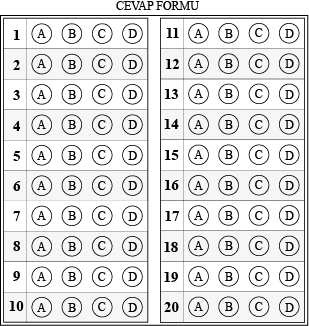 1C   2A   3C   4B   5D   6A   7C   8B   9D   10D11C  12B  13D  14A  15C   16A  17D 18A  19B  20 C